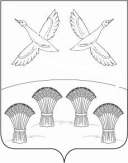 П О С Т А Н О В Л Е Н И Е АДМИНИСТРАЦИИ СВОБОДНОГО СЕЛЬСКОГО ПОСЕЛЕНИЯ ПРИМОРСКО-АХТАРСКОГО РАЙОНАот 24 декабря 2021 года                                                                               № 202х. СвободныйОб утверждении Порядка формирования, ведения, дополнения и опубликования перечня муниципального имущества, находящегося в собственности Свободного сельского поселения Приморско-Ахтарского района, свободного от прав третьих лиц (за исключением права хозяйственного ведения, права оперативного управления, а также имущественных прав субъектов малого и среднего предпринимательства) в целях предоставления его во владение и (или) в пользование на долгосрочной основе (в том числе по льготным ставкам арендной платы) субъектам малого и среднего предпринимательства и организациям, образующим инфраструктуру поддержки субъектов малого и среднего предпринимательства, а так же физическим лицам, не являющимся индивидуальными предпринимателями и применяющим специальный налоговый режим «Налог на профессиональный доход»Руководствуясь Федеральным законом от 24 июля 2007 года № 209-ФЗ «О развитии малого и среднего предпринимательства в Российской Федерации»     (в редакции Федерального закона от 08 июня 2020 года № 169-ФЗ), постановлением Правительства Российской Федерации от 21 августа 2010 года № 645 «Об имущественной поддержке субъектов малого и среднего предпринимательства при предоставлении федерального имущества», в целях оказания имущественной поддержки субъектам малого и среднего предпринимательства, а так же физическим лицам, не являющимся индивидуальными предпринимателями и применяющим специальный налоговый режим «Налог на профессиональный доход»                            администрация Свободного сельского поселения Приморско-Ахтарского района п о с т а н о в л я е т:1. Утвердить Порядок формирования, ведения, дополнения и опубликования перечня муниципального имущества, находящегося в собственности Свободного сельского поселения Приморско-Ахтарского района, свободного от прав третьих лиц (за исключением права хозяйственного ведения, права оперативного управления, а также имущественных прав субъектов малого и среднего предпринимательства) в целях предоставления его во владение и (или) в пользование на долгосрочной основе (в том числе по льготным ставкам арендной платы) субъектам малого и среднего предпринимательства и организациям, образующим инфраструктуру поддержки субъектов малого и среднего предпринимательства, а так же физическим лицам, не являющимся индивидуальными предпринимателями и применяющим специальный налоговый режим «Налог на профессиональный доход» согласно приложению.2. Считать утратившими силу;- постановление администрации Свободного сельского поселения Приморско-Ахтарского района от 14 октября 2019 года № 173 «Об утверждении Порядка формирования, ведения и обязательного опубликования перечня муниципального  имущества Свободного сельского поселения Приморско-Ахтарского района, свободного от прав третьих лиц (за исключением права хозяйственного ведения, права оперативного управления, а также имущественных прав субъектов малого и среднего предпринимательства), предусмотренного частью 4 статьи 18 Федерального закона "О развитии малого и среднего предпринимательства в Российской Федерации 3. Общему отделу администрации Свободного сельского поселения Приморско-Ахтарского района обнародовать настоящее постановление в установленных местах и разместить его на официальном сайте органов местного самоуправления Свободного сельского поселения Приморско-Ахтарского района в сети «Интернет».4. Контроль за выполнением настоящего постановления оставляю за собой.5. Постановление вступает в силу после его официального обнародования.Глава Свободного сельского поселения Приморско-Ахтарского района                                                           И.И. ЧернобайПРИЛОЖЕНИЕУТВЕРЖДЕНОпостановлением администрации Свободного сельского поселения Приморско-Ахтарского района от 24.12.2021 г. № 202 Порядок формирования, ведения, дополнения и опубликования перечня муниципального имущества, находящегося в собственности Свободного сельского поселения Приморско-Ахтарского района, свободного от прав третьих лиц (за исключением права хозяйственного ведения, права оперативного управления, а также имущественных прав субъектов малого и среднего предпринимательства) в целях предоставления его во владение и (или) в пользование  на долгосрочной основе (в том числе по льготным ставкам арендной платы) субъектам малого и среднего предпринимательства и организациям, образующим инфраструктуру поддержки субъектов малого и среднего предпринимательства, а так же физическим лицам, не являющимся индивидуальными предпринимателями и применяющим специальный налоговый режим «Налог на профессиональный доход»I. Общие положения1. Настоящее Положение разработано в соответствии с Федеральным законом от 24 июля 2007 года № 209-ФЗ «О развитии малого и среднего предпринимательства в Российской Федерации» (в редакции Федерального закона от 08 июня 202 года № 169-ФЗ) и определяет порядок работы администрации Свободного сельского поселения Приморско-Ахтарского района по формированию, ведению, и опубликованию перечня муниципального имущества Свободного сельского поселения Приморско-Ахтарского района, свободного от прав третьих лиц (за исключением права хозяйственного ведения, права оперативного управления, а также имущественных прав субъектов малого и среднего предпринимательства) (далее – перечень) в целях предоставления его во владение и (или) в пользование на долгосрочной основе (в том числе по льготным ставкам арендной платы) субъектам малого и среднего предпринимательства и организациям, образующим инфраструктуру поддержки субъектов малого и среднего предпринимательства, а так же физическим лицам, не являющимся индивидуальными предпринимателями и применяющим специальный налоговый режим «Налог на профессиональный доход» (далее - субъекты и организации).1.1. Муниципальное имущество, включенное в указанный перечень, может быть отчуждено на возмездной основе в собственность субъектов и организаций в соответствии с Федеральным законом от 22.07.2008 № 159-ФЗ «Об особенностях отчуждения недвижимого имущества, находящегося в государственной или в муниципальной собственности и арендуемого субъектами малого и среднего предпринимательства, и о внесении изменений в отдельные законодательные акты Российской Федерации» и в случаях, указанных в подпунктах 6, 8 и 9 пункта 2 статьи 39.3 Земельного кодекса Российской Федерации.1.2. Запрещается продажа муниципального имущества, включенного в указанный в пункте 4 настоящего Порядка перечень, за исключением возмездного отчуждения такого имущества в собственность субъектов – организаций в соответствии с Федеральным законом от 22.07.2008 г. № 159-ФЗ «Об особенностях отчуждения недвижимого имущества, находящегося в государственной или в муниципальной собственности и арендуемого субъектами малого и среднего предпринимательства, и о внесении изменений в отдельные законодательные акты Российской Федерации» и в случаях, указанных в подпунктах 6, 8 и 9 пункта 2 статьи 39.3 Земельного кодекса Российской Федерации. В отношении указанного имущества запрещаются также переуступка прав пользования им, передача прав пользования им в залог и внесение прав пользования таким имуществом в уставный капитал любых других субъектов хозяйственной деятельности, передача третьим лицам прав и обязанностей по договорам аренды такого имущества (перенаем), передача в субаренду, за исключением предоставления такого имущества в субаренду субъектам малого и среднего предпринимательства организациями, образующими инфраструктуру поддержки субъектов малого и среднего предпринимательства, и в случае, если в субаренду предоставляется имущество, предусмотренное пунктом 14 части 1 статьи 17.1 Федерального закона от 26.07.2006 № 135-ФЗ «О защите конкуренции».2. Деятельность по формированию, ведению, ежегодному дополнению и опубликованию перечня осуществляется администрацией Свободного сельского поселения Приморско-Ахтарского района (далее - администрация) в электронной форме, а также на бумажном носителе.2.1. Перечень утверждается и подлежит ежегодному до 1 ноября текущего года дополнению сведениями об имуществе.3. В перечень включается муниципальное имущество, составляющее муниципальную казну администрации Свободного сельского поселения Приморско-Ахтарского района, включенное в реестр муниципального имущества Свободного сельского поселения Приморско-Ахтарского района, которое должно использоваться только по целевому назначению субъектами и организациями для осуществления их уставной деятельности, не востребованное администрацией, для обеспечения осуществления администрацией Свободного сельского поселения Приморско-Ахтарского района своих полномочий, в том числе здания, строения, сооружения, нежилые помещения, оборудование, машины, механизмы, установки, транспортные средства, инвентарь, инструменты, а также земельные участки, находящиеся в муниципальной собственности Свободного сельского поселения Приморско-Ахтарского района.В перечень включается имущество, соответствующее следующим критериям:а) имущество свободно от прав третьих лиц (за исключением права хозяйственного ведения, права оперативного управления, а также имущественных прав субъектов и организаций);б) имущество не ограничено в обороте;в) имущество не является объектом религиозного назначения;г) имущество не является объектом незавершенного строительства;д) в отношении имущества не принято решение в установленном нормативными правовыми актами порядке о предоставлении его иным лицам;е) имущество не включено в прогнозный план приватизации муниципального имущества Свободного сельского поселения Приморско-Ахтарского района;ж) имущество не признано аварийным и подлежащим сносу или реконструкции.3.1. В перечень не включаются земельные участки, предусмотренные подпунктами 1 - 10, 13 - 15, 18, 19 пункта 8 статьи 39.11 Земельного кодекса Российской Федерации, за исключением земельных участков, предоставленных в аренду субъектам малого и среднего предпринимательства.3.2. Срок, на который заключаются договоры в отношении имущества, включенного в перечень, должен составлять не менее чем пять лет. Срок договора может быть уменьшен на основании поданного до заключения такого договора заявления лица, приобретающего права владения и (или) пользования. Максимальный срок предоставления бизнес-инкубаторами муниципального имущества в аренду (субаренду) субъектам малого и среднего предпринимательства не должен превышать три года.II. Формирование и ведение перечня4. Внесение сведений о муниципальном имуществе в перечень (с ежегодным до 1 ноября текущего года дополнением), а также исключение сведений о муниципальном имуществе из перечня осуществляются Постановлением администрации «Об утверждении перечня или о внесении в него изменений» на основе предложений федеральных органов исполнительной власти, органов государственной власти субъектов Российской Федерации, органов местного самоуправления, общероссийских некоммерческих организаций, выражающих интересы субъектов малого и среднего предпринимательства, акционерного общества «Федеральная корпорация по развитию малого и среднего предпринимательства», организаций, образующих инфраструктуру поддержки субъектов малого и среднего предпринимательства, а так же физическим лицам, не являющимся индивидуальными предпринимателями и применяющим специальный налоговый режим «Налог на профессиональный доход».Внесение в перечень изменений, не предусматривающих исключения из перечня муниципального имущества, осуществляется не позднее 10 рабочих дней с даты внесения соответствующих изменений в реестр муниципального имущества.4.1 Имущество, закрепленное на праве хозяйственного ведения или оперативного управления за муниципальным унитарным предприятием, на праве оперативного управления за муниципальным учреждением, по предложению указанного предприятия, органа или учреждения включается в перечень на основании решения администрации. Поступившее предложение подлежит регистрации не позднее рабочего дня, следующего за днем его поступления в администрацию.4.2. В предложении, предусмотренном абзацем первым настоящего пункта, указывается целевое использование имущества, необходимое для организации эффективной деятельности администрации, муниципального унитарного предприятия, за которым имущество закреплено на праве хозяйственного ведения или оперативного управления.4.3.В случае, если в соответствии с федеральным законодательством на распоряжение имуществом, закрепленным на праве хозяйственного ведения или оперативного управления, требуется согласие собственника этого имущества, включение такого имущества в перечень по предложениям, предусмотренным абзацем первым настоящего пункта, осуществляется с согласия собственника, уполномоченного на согласование сделки с соответствующим имуществом, в порядке, установленном законодательством для распоряжения таким имуществом.5. Изменение сведений о конкретном имуществе, включенном в перечень, производится на основании правоустанавливающих, право подтверждающих и иных документов, содержащих характеристики имущества, позволяющие однозначно его идентифицировать (установить его количественные и качественные характеристики), а также информацию о передаче имущества в аренду (безвозмездное пользование) и об окончании срока соответствующего договора. Отдельного решения администрации об изменении сведений об имуществе не требуется.5.1. В течение 5 рабочих дней со дня возникновения оснований для внесения изменений в сведения об имуществе, включенном в перечень и закрепленном на праве хозяйственного ведения или оперативного управления за муниципальным унитарным предприятием Свободного сельского поселения Приморско-Ахтарского района, на праве оперативного управления за учреждением Свободного сельского поселения Приморско-Ахтарского района, указанные предприятия, орган или учреждение направляют в администрацию документы, подтверждающие необходимость внесения таких изменений.6. Рассмотрение предложения, указанного в п. 4 настоящего Порядка, осуществляется администрацией в течение 30 календарных дней с даты его регистрации. Рассмотрение предложения, указанного в абзаце первом пункта 4.1 настоящего Положения, осуществляется администрацией в течение 14 календарных дней с даты его регистрации. По результатам рассмотрения предложения администрацией принимается одно из следующих решений:а) о включении сведений о муниципальном имуществе, в отношении которого поступило предложение, в перечень с учетом критериев, установленных п.3 настоящего Порядка;б) об исключении сведений о муниципальном имуществе, в отношении которого поступило предложение, из Перечня с учетом положений п. 7и 8 настоящего Порядка;в) об отказе в учете предложения.7. В случае принятия решения об отказе в учете предложения, указанного в п.4 настоящего Порядка, администрация направляет лицу, представившему предложение, мотивированный ответ о невозможности включения сведений о муниципальном имуществе в перечень или исключения сведений о муниципальном имуществе из перечня.8. Администрация вправе исключить сведения о муниципальном имуществе из перечня, если в течение 2 лет со дня включения сведений о муниципальном имуществе в перечень в отношении такого имущества от субъектов малого и среднего предпринимательства или организаций, образующих инфраструктуру поддержки субъектов малого и среднего предпринимательства, не поступило:а) ни одной заявки на участие в аукционе (конкурсе) на право заключения договора, предусматривающего переход прав владения и (или) пользования в отношении муниципального имущества;б) ни одного заявления о предоставлении муниципального имущества, в отношении которого заключение указанного договора может быть осуществлено без проведения аукциона (конкурса) в случаях, предусмотренных Федеральным законом "О защите конкуренции".9. Администрация принимает решение об исключении имущества из перечня в случаях:9.1 списания;9.2 изменения количественных и качественных характеристик, в результате которого оно становится непригодным для использования по своему первоначальному назначению;9.3 в отношении муниципального имущества в установленном законодательством Российской Федерации порядке принято решение органа местного самоуправления о его использовании для муниципальных нужд либо для иных целей;9.4 принятие в установленном нормативными правовыми актами порядке решения, предусматривающего иной порядок распоряжения данным имуществом;9.5 прекращения по решению суда или в ином установленном законом порядке права муниципальной собственности на имущество.10. Сведения об имуществе вносятся в перечень в следующей форме:10.1. Включение имущества в перечень или исключение его из перечня, а также изменение сведений об имуществе производится путем внесения соответствующей записи.10.2 Внесение в перечень записи об имуществе или исключение записи об имуществе производится администрацией в течение трех рабочих дней со дня принятия решения. Изменение сведений производится в течение десяти рабочих дней со дня представления в администрацию документов, подтверждающих возникновение основания для внесения изменения.III. Опубликование перечня11. Ведение перечня осуществляется администрацией в электронной форме.11.1 Перечень и внесенные в него изменения подлежат:а) обязательному опубликованию в средствах массовой информации - в течение 10 рабочих дней со дня утверждения;б) размещению на официальном сайте администрации Свободного сельского поселения Приморско-Ахтарского района в информационно-телекоммуникационной сети "Интернет" в течение 3 рабочих дней со дня утверждения.12. Сведения об утвержденном перечне, а также об изменениях, внесенных в такой перечень, подлежат представлению администрацией в корпорацию развития малого и среднего предпринимательства в целях проведения мониторинга в соответствии с частью 5 статьи 16 Федерального закона от 24.07.2007 № 209-ФЗ «О развитии малого и среднего предпринимательства в Российской Федерации». Состав указанных сведений, сроки, порядок и форма их представления устанавливаются приказом Министерства экономического развития Российской Федерации от 20.04.2016 № 264 «Об утверждении Порядка представления сведений об утвержденных перечнях государственного имущества и муниципального имущества, указанных в части 4 статьи 18 Федерального закона «О развитии малого и среднего предпринимательства в Российской Федерации», а также об изменениях, внесенных в такие перечни, в акционерное общество «Федеральная корпорация по развитию малого и среднего предпринимательства», формы представления и состава таких сведений».Глава Свободного сельского поселения Приморско-Ахтарского района                                                          И.И.Чернобай№ п/пБалансо-держатель недвижимого имущества, адресНаименование объекта недвижимого имуществаМестонахождение объекта недвижимого имуществаЦелевое назначениеПлощадь объекта недвижимого имущества, кв.м.------